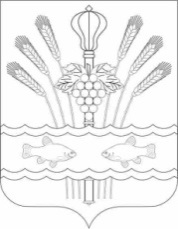 РОССИЙСКАЯ ФЕДЕРАЦИЯРОСТОВСКАЯ ОБЛАСТЬМУНИЦИПАЛЬНОЕ ОБРАЗОВАНИЕ «КОНСТАНТИНОВСКОЕ ГОРОДСКОЕ ПОСЕЛЕНИЕ»АДМИНИСТРАЦИЯ КОНСТАНТИНОВСКОГО ГОРОДСКОГО ПОСЕЛЕНИЯПОСТАНОВЛЕНИЕОб утверждении отчета о реализации муниципальной программы Константиновского городского поселения « Муниципальная политика»  за 2023 годВ соответствии с Постановлением Администрации Константиновского городского поселения от 14.06.2018г. № 395 «Об утверждении Порядка разработки, реализации и оценки эффективности муниципальных программ Константиновского городского поселения», Постановлением Администрации Константиновского городского поселения от 14.06.2018г. № 396 «Об утверждении Методических рекомендаций по разработке и реализации муниципальных программ Константиновского городского поселения», Администрация Константиновского городского поселения постановляет: 1. Утвердить отчет о реализации муниципальной программы Константиновского городского поселения  «Муниципальная политика» за 2023 год  (согласно приложению к постановлению).2. Настоящее постановление подлежит обнародованию в информационном бюллетене «Константиновское городское поселение» и  размещению на официальном сайте Администрации Константиновского городского поселения.Контроль  за  исполнением  постановления  возложить  на   заместителя главы Администрации Константиновского городского поселения Макарова А.С.Глава АдминистрацииКонстантиновского городского поселения                                                  А.А. КазаковПриложение 1к постановлению АдминистрацииКонстантиновского городского поселенияот  18.03.2024   №  78.13/220-ПОТЧЁТ о реализации муниципальной программы Константиновского городского поселения «Муниципальная политика» за 2023 год        Муниципальная программа Константиновского городского поселения «Муниципальная политика» (далее – Программа) утверждена постановлением Администрации Константиновского городского поселения от 15.10.2013 г. № 266.	       Основной целью реализации Программы является развитие муниципального управления и муниципальной службы в Константиновском городском поселении.	Задачами программы являются: наращивание собственного социально-экономического потенциала и развития муниципальной службы;повышение профессиональной компетентности муниципальных служащих Константиновского городского поселения;повышение привлекательности муниципальной службы;закрепление и увеличение количества молодых специалистов в Администрации Константиновского городского поселения; обеспечение деятельности Администрации Константиновского городского поселения;материально-техническое, программное, информационное и транспортное обеспечение деятельности администрации Константиновского городского поселения;снижение налогового бремени населения, социального неравенства, повышение уровня доходов социально незащищенных групп населения.Программа включает в себя четыре подпрограммы:- подпрограмма «Развитие муниципального управления и муниципальной службы в Константиновском городском поселении, дополнительное профессиональное образование лиц, занятых в системе местного самоуправления»;- подпрограмма «Обеспечение реализации муниципальной программы Константиновского городского поселения «Муниципальная политика»;- подпрограмма «Обеспечение деятельности, функций и полномочий Администрации Константиновского городского поселения»;- подпрограмма « Социальная поддержка населения»Раздел 1. Конкретные результаты, достигнутые за отчетный период1. В целях развития муниципального управления и муниципальной службы в Константиновском городском поселении, ответственными исполнителями муниципальной программы Константиновского городского поселения  «Муниципальная политика» (далее программы) в 2023 году реализован комплекс мероприятий по наращиванию социально-экономического потенциала поселения и развитию муниципальной службы; повышению профессиональной компетентности муниципальных служащих Константиновского городского поселения; повышению привлекательности муниципальной службы. В 2023 году муниципальная программа реализовывалась путем выполнения программных мероприятий, сгруппированных по направлениям в 4 подпрограммы, взаимоувязанных по целям, срокам и ресурсному обеспечению.Раздел 2. Результаты реализации основных 
мероприятий подпрограмм муниципальной  программы2.1. В рамках Подпрограммы 1 «Развитие муниципального управления и муниципальной службы в Константиновском городском поселении, дополнительное профессиональное образование лиц, занятых в системе местного самоуправления» в 2023 году предусмотрена реализация пяти основных мероприятий, исполнение которых будет осуществлено в соответствии с утвержденным Планом реализации в срок до 30.12.2023 года.Основное мероприятие 1.1. «Совершенствование кадровой работы в Администрации Константиновского городского поселения».В Администрации Константиновского городского поселения применяются методические рекомендации по применению современных кадровых технологий при поступлении на муниципальную службу и ее прохождении. Успешно внедрена практика применения современных кадровых технологий при поступлении на муниципальную службу и ее прохождении, в частности, с помощью передовых методов тестирования кандидатов.       В рамках осуществления кадровой работы используется функционал единой информационной системы управления кадровым составом государственной гражданской службы и муниципальной службы (gossluzhba.gov.ru).      Изучены результаты мониторинга изменений законодательства в сфере местного самоуправления, которые регулярно направляются в муниципальные образования. Регулярно оказывались устные и письменные консультации, проводилось информирование сотрудников администраций городского и сельских поселений об изменениях трудового законодательства и законодательства о муниципальной службе, по вопросам применения общих принципов служебного поведения муниципальных служащих.Основное мероприятие 1.2 «Обеспечение дополнительного профессионального образования муниципальных служащих»  В рамках его реализации, в отчетном периоде текущего года, повысили  уровень  профессионального развития в соответствии направлениям профессиональной (служебной) деятельности 14 муниципальных служащих путем принятия участия в семинарах, видеосеминарах, тренингах и видеокурсах в дистанционном формате. В образовательных мероприятиях приняли участие 14 человек (муниципальные служащие) по следующим темам:проведение на территории Ростовской области мероприятий по выявлению и внесению в Единый государственный реестр недвижимости сведений о правообладателях ранее учтенных объектов недвижимости, а также сведений, необходимых для определения кадастровой стоимости;актуальные проблемы архивного дела в деятельности органов муниципального управления Ростовской области.Основное мероприятие 1.3. Повышение престижа муниципальной службы, укрепление кадрового потенциала Администрации Константиновского городского поселенияС целью повышения престижа муниципальной службы, а также распространения положительного опыта муниципального управления, выявления и поощрения лучших муниципальных служащих Правительством Ростовской области проводится конкурсе на звание «Лучший муниципальный служащий в Ростовской области».       Муниципальным служащим Константиновского городского поселения доводится до сведения информация о порядке участия в конкурсе на звание «Лучший муниципальный служащий». Проводится информирование муниципальных служащих Константиновского городского поселения о начале приема документов для участия в конкурсе на звание «Лучший муниципальный служащий в Ростовской области».                        Основное мероприятие 1.4 Формирование профессионально ориентированных абитуриентов, желающих поступить по договору о целевом обучении от Администрации Константиновского городского поселения.В 2023 году формирование профессионально ориентированных абитуриентов, желающих поступить по договору о целевом обучении от Администрации Константиновского городского поселения не осуществлялось.                     Основное мероприятие  1.5 Оказание мер поддержки, предоставляемых студенту в период освоения образовательной программы	В 2023 году оказание мер поддержки, предоставляемых студенту в период освоения образовательной программы не планировалось.2.2 В рамках Подпрограммы 2 «Обеспечение реализации муниципальной программы Константиновского городского поселения «Муниципальная политика»» в 2023 году предусмотрена реализация двух основных мероприятий,  исполнение которых будет осуществлено в соответствии с утвержденным Планом реализации в срок до 30.12.2023 года.Основное мероприятие 2.1 «Официальная публикация нормативно-правовых актов Константиновского городского поселения в СМИС целью соблюдения норм законодательства, регулирующего вопросы проведения независимой антикоррупционной экспертизы муниципальных нормативных правовых актов и их проектов, осуществляется размещение проектов нормативных правовых актов Константиновского городского поселения на официальном сайте Администрации Константиновского городского поселения.Все нормативные правовые акты, проекты нормативных правовых актов и иные информационные материалы, подлежащие обнародованию и опубликованию опубликованы в информационном бюллетене Администрации Константиновского городского поселения и на официальном сайте Администрации Константиновского городского поселенияОсуществлялся контроль за качеством и своевременностью опубликования нормативных правовых актов, подлежащих опубликованию.Основное мероприятие 2.2. Участие муниципального образования «Константиновское городское поселение» в деятельности Совета муниципальных образований Ростовской области       В результате исполнения данного мероприятия реализуется право участия в ассоциации «Совет муниципальных образований Ростовской области».    На уплату членского взноса в 2023 году финансирование предусмотрено из бюджета Константиновского района в сумме 80,0 тыс. рублей. С «Ассоциацией Совета муниципальных образований Ростовской области» заключен муниципальный контракт, который исполнен в полном объеме.2.3. В рамках реализации подпрограммы 3 «Обеспечение деятельности, функций и полномочий Администрации Константиновского городского поселения»  предусмотрена реализация 1  основного мероприятия. Основное мероприятие 3.1. « Финансовое обеспечение деятельности аппарата управления Администрации Константиновского городского поселения». В 2023 году финансовое обеспечение функций аппарата управления Администрации Константиновского городского поселения осуществлялось своевременно и в полном объеме.        2.4. В рамках реализации подпрограммы 4 «Социальная поддержка населения» предусмотрено реализация 1 основного мероприятия.           Основное мероприятие 4.1  « Полное освобождение от уплаты налога на имущество физических лиц, земельного налога отдельных категорий налогоплательщиков, относящихся к социально незащищенным группам населения»В 2023 году обеспечено полное освобождение от уплаты налога на имущество физических лиц, земельного налога отдельных категорий налогоплательщиков, относящихся к социально незащищенным группам населения в соответствии с решением Собрания депутатов Константиновского городского поселения от 23.11.2018 № 102 « О земельном налоге на территории муниципального образования « Константиновское городское поселение» (с изменениями и дополнениями), решением  Собрания депутатов Константиновского городского поселения от 23.11.2018 № 101 « О налоге на имущество физических лиц на территории муниципального образования « Константиновское городское поселение» ( с изменениями и дополнениями).              Постановлением Администрации Константиновского городского поселения от 16.08.2023 № 78.13/1196-П утвержден отчет об оценке эффективности налоговых расходов Константиновского городского поселения по земельному налогу и налогу на имущество физических лиц за 2022 год. Уровень востребованности налоговой льготой по земельному налогу составил 11,0%, что ниже уровня 30%. Уровень востребованности налоговой льготой по налогу на имущество физических лиц составил 42,1%, что выше уровня 30%.  Указанные налоговые расходы признаны эффективными и не требующими отмены. 	2.5. Сведения о степени выполнения основных мероприятий подпрограмм муниципальной программы приведены в приложении № 3 к данному отчету.Раздел 3. Анализ факторов, повлиявших 
на ход реализации муниципальной программыФакторы, повлиявшие на ход реализации муниципальной программы в 2023  году, отсутствовали.Раздел 4. Сведения об использовании бюджетных средствна реализацию муниципальной программыОбъемы и источники финансирования муниципальной программы – бюджет Константиновского городского поселения на 2023 год – 22 584,8 тыс. рублей.Фактическое освоение средств составило 22 417,7 тыс. рублей, или 99,3 процентов, в том числе:- дополнительное профессиональное образование лиц, занятых в системе местного самоуправления 43,6 тысячи рублей;-официальная публикация нормативно-правовых актов Константиновского городского поселения и иных информационных материалов 235,7 тысяч рублей;-уплата членского взноса в Совет муниципальных образований Ростовской области 80,0 тысяч рублей;- обеспечение деятельности, функций и полномочий Администрации Константиновского городского поселения – 22 058,4 тыс. рублей.Сведения об использовании бюджетных средств на реализацию муниципальной программы приведены в приложении № 1 к данному отчету.Раздел 5. Сведения о достижении значений показателей муниципальной программы, подпрограмм муниципальной программы.В рамках муниципальной программы «Муниципальная политика», предусмотрены следующие целевые показатели которые исполнены в следующих значениях:Доля  муниципальных служащих, получивших профессиональную подготовку, переподготовку, повышение квалификации при  плане – 30% составило за 2023 год – 30%, показатель выполнен на 100%;Доля вакантных должностей муниципальной службы, замещаемых на основе назначения из кадрового резерва при плане 20% составило за 2023 год 0%;Доля вакантных должностей муниципальной службы, замещаемых на основе конкурса при плане 20% составило за 2023 год 0%;Доля специалистов в возрасте до 40 лет, имеющих стаж муниципальной службы более 3 лет при плане 50 %, составило за 2023 год 50%, показатель выполнен на 100%;               Количество трудоустроенных выпускников образовательных учреждений высшего образования, поступивших по договорам целевого обучения от Администрации Константиновского городского поселения при плане 0%, составило 0%;Доля выплаченных объемов денежного содержания, иных дополнительных  выплат от запланированных к выплате при плане 100% составило за 2023 год – 100%, показатель выполнен на 100%Доля уплаченных страховых взносов  от начисленных  к уплате страховых взносов при плане 100% составило за 2023 год – 100%, показатель выполнен на 100%Доля обращений граждан, рассмотренных с нарушением установленных сроков, в общем числе обращений граждан при плане 0%, составило 0%, показатель выполнен на 100%;Доля сотрудников, обеспеченных рабочим пространством в соответствии с нормами трудового законодательства, от общего числа сотрудников при плане100%, составило за 2023 год – 100%,показатель выполнен на 100% Востребованность налоговой льготой не менее 30%, составило за 2023 по земельному налогу -11,0%, по налогу на имущество физических лиц составил - 42,1%.   В рамках подпрограммы 1 «Развитие муниципального управления и муниципальной службы в Константиновском городском поселении, дополнительное профессиональное образование лиц, занятых в системе местного самоуправления» предусмотрены 5 показателей, которые исполнены в следующих значениях:Доля вакантных должностей муниципальной службы, замещаемых на основе назначения из кадрового резерва при плане 20% составило за 2023 год 0%;Доля вакантных должностей муниципальной службы, замещаемых на основе конкурса при плане 20% составило за 2023 год 0%;Доля специалистов в возрасте до 40 лет, имеющих стаж муниципальной службы более 3 лет при плане 50 %, составило за 2023 год 50%, показатель выполнен на 100%;               Количество трудоустроенных выпускников образовательных учреждений высшего образования, поступивших по договорам целевого обучения от Администрации Константиновского городского поселения при плане 0%, составило 0%;В рамках подпрограммы  2 «Обеспечение реализации муниципальной программы Константиновского городского поселения «Муниципальная политика» предусмотрен  1 показатель, который исполнен в следующих значениях:Доля опубликованных нормативных правовых актов в СМИ к общему количеству актов, подлежащих опубликованию в СМИ при плане 100%, составила за 2023 год  100%, показатель выполнен на 100%. В рамках подпрограммы 3 «Обеспечение деятельности, функций и полномочий Администрации Константиновского городского поселения» предусмотрено 4 показателя, которые исполнены в следующих значениях:Доля выплаченных объемов денежного содержания, иных дополнительных  выплат от запланированных к выплате при  плане – 100% составило за 2023 год – 100%, показатель выполнен на 100%;Доля уплаченных страховых взносов  от начисленных  к уплате при  плане – 100% составило за 2023 год – 100%, показатель выполнен на 100%;Доля обращений граждан, рассмотренных с нарушением установленных сроков, в общем числе обращений граждан при  плане – 0% составило за 2023 год – 0%, показатель выполнен на 100%;Доля сотрудников, обеспеченных рабочим пространством в соответствии с нормами трудового законодательства, от общего числа сотрудников при  плане – 100% составило за 2023 год – 100%, показатель выполнен на 100%;В рамках подпрограммы 4 « Социальная поддержка населения»  предусмотрен  1 показатель, который исполнен в следующих значениях:Востребованность налоговой льготой при плане не менее 30% составило за 2023 по земельному налогу -11,0%, по налогу на имущество физических лиц составил - 42,1%.   	Сведения о достижении значений показателей и обоснование отклонений плановых от фактических значений показателей приведены в приложении № 2 к данному отчету.Раздел 6. Результаты оценки эффективности реализации Программы
в 2023 году Эффективность Программы определяется на основании степени выполнения целевых показателей, основных мероприятий и оценки бюджетной эффективности Программы.	I. Степень достижения целевых показателей Программы, подпрограмм Программы:эффективность хода реализации целевого показателя 1 равна 1; эффективность хода реализации целевого показателя 2 равна 0; эффективность хода реализации целевого показателя 3 равна 0; эффективность хода реализации целевого показателя 4 равна 1;эффективность хода реализации целевого показателя 5 равна 1;эффективность хода реализации целевого показателя 6 равна 1;эффективность хода реализации целевого показателя 7 равна 1; эффективность хода реализации целевого показателя 8 равна 1; эффективность хода реализации целевого показателя 9 равна 1; эффективность хода реализации целевого показателя 10 равна 1;эффективность хода реализации целевого показателя 1.1 равна 0;эффективность хода реализации целевого показателя 1.2 равна 0;эффективность хода реализации целевого показателя 1.3 равна 1; эффективность хода реализации целевого показателя 1.4 равна 1; эффективность хода реализации целевого показателя 1.5 равна 1; эффективность хода реализации целевого показателя 2.1 равна 1;эффективность хода реализации целевого показателя 3.1 равна 1;эффективность хода реализации целевого показателя 3.2 равна 1;эффективность хода реализации целевого показателя 3.3 равна 1;эффективность хода реализации целевого показателя 3.4 равна 1;эффективность хода реализации целевого показателя 4.1 равна 1;      Суммарная оценка степени достижения целевых показателей Программы составляет 0,8 (17/21) что характеризует удовлетворительный  уровень эффективности реализации Программы по степени достижения целевых показателей в 2023 году.II. Степень реализации основных мероприятий, финансируемых за счет всех источников финансирования, составляет 1,0 (9/9), что характеризует высокий уровень эффективности реализации муниципальной программы по степени реализации основных мероприятий в 2023 году.Информация об основных мероприятиях, финансируемых за счет средств бюджета Константиновского городского поселения, безвозмездных поступлений в бюджет Константиновского городского поселения, выполненных в полном объеме представлена в приложении № 3.III. Бюджетная эффективность реализации муниципальной Программы. Экономия бюджетных ассигнований на реализацию основных мероприятий подпрограмм муниципальной программы в 2023 году составила 167,1 тысяч рублей.Бюджетная эффективность реализации муниципальной Программы рассчитывается в несколько этапов:1. Степень реализации основных мероприятий, финансируемых за счет средств бюджета Константиновского городского поселения, безвозмездных поступлений в бюджет Константиновского городского поселения составляет 1,0.2. Степень соответствия запланированному уровню расходов за счет средств бюджета Константиновского городского поселения, безвозмездных поступлений в бюджет Константиновского городского поселения составляет 0,99 (при расчёте использован объем ассигнований, предусмотренный сводной бюджетной росписью на реализацию Программы).3. Эффективность использования средств бюджета Константиновского городского поселения на реализацию Программы составляет 1,0, ( 1,0/0,99) что характеризует высокую бюджетную эффективность реализации Программы в 2022 году.Уровень реализации Программы в целом составляет 0,9. Таким образом, определен удовлетворительный уровень реализации Программы по итогам 2023 года.УРпр = 0,9*0,5+1,0*0,3+1,0*0,2= 0,9Приложение № 1 к отчетуо реализации муниципальной программыКонстантиновского городского поселения «Муниципальная политика» за 2023 годСВЕДЕНИЯо выполнении основных мероприятий подпрограмм и мероприятий ведомственных целевых программ, а также контрольных событий муниципальной программы за 2023 годПриложение № 2 к отчетуо реализации муниципальной программыКонстантиновского городского поселения «Муниципальная политика» за 2023 годСВЕДЕНИЯоб использовании бюджетных ассигнований и внебюджетных средств на реализацию муниципальной программы за 2023 годПриложение № 3 к отчетуо реализации муниципальной программыКонстантиновского городского поселения «Муниципальная политика» за 2023 годСведения о достижении значений целевых показателей и обоснование отклонений плановых от фактических значений показателей    Приложение № 4  к отчетуо реализации муниципальной программыКонстантиновского городского поселения «Муниципальная политика» за 2023 годПриложение № 5  к отчетуо реализации муниципальной программыКонстантиновского городского поселения «Муниципальная политика» за 2023 годИнформацияоб основных мероприятиях, финансируемых за счет средств бюджета Константиновского городского поселения, безвозмездных поступлений в бюджет Константиновского городского поселения, выполненных в полном объеме    Приложение №  6  к отчетуо реализации муниципальной программыКонстантиновского городского поселения «Муниципальная политика» за 2023 годИнформацияоб основных мероприятиях, финансируемых за счет всех источников финансирования, выполненных в полном объемеот 18.03.2024          г. Константиновск                             № 78.13/220-П№ п/пНомер и наименование <1>Ответственный 
 исполнитель, соисполнитель, участник  
(должность/ ФИО)Плановый срок окончания реализацииФактический срокФактический срокРезультатыРезультатыПричины не реализации/ реализации не в полном объеме№ п/пНомер и наименование <1>Ответственный 
 исполнитель, соисполнитель, участник  
(должность/ ФИО)Плановый срок окончания реализацииначала реализацииокончания реализациизапланированныедостигнутыеПричины не реализации/ реализации не в полном объеме1234567891Подпрограмма 1. «Развитие муниципального управления и муниципальной службы в Константиновском городском поселении, дополнительное профессиональное образование лиц, занятых в системе местного самоуправления»Начальник отдела  правового обеспечения и кадровой политики Администрации Константиновского городского поселения Сюсина А.Н.Главный специалист отдела  правового обеспечения и кадровой политики Администрации Константиновского городского поселенияВихрова А.В.ХХХХХХ2Основное мероприятие 1.1 Совершенствование правовой и методической основы муниципальной службыНачальник отдела  правового обеспечения и кадровой политики Администрации Константиновского городского поселения Сюсина А.Н.Главный специалист отдела  правового обеспечения и кадровой политики Администрации Константиновского городского поселенияВихрова А.В.31.12.202301.01.202331.12.2023Повышение эффективности деятельности Администрации Константиновского городского поселенияХМероприятие 1.1.1. Проведение разъяснений, консультаций по вопросам осуществления правовой и кадровой работы, доведение методических рекомендацийНачальник отдела  правового обеспечения и кадровой политики Администрации Константиновского городского поселения Сюсина А.Н.Главный специалист отдела  правового обеспечения и кадровой политики Администрации Константиновского городского поселенияВихрова А.В.31.12.202301.01.202331.12.2023Ознакомление муниципальных служащих с современными правовыми кадровыми изменениями действующего законодательстваНа практике применяются методические рекомендации по применению современных кадровых технологий при поступлении на муниципальную службу и ее прохождении, организации кадровой работы.Кроме того, в рамках осуществления кадровой работы используется функционал единой информационной системы управления кадровым составом государственной гражданской службы и муниципальной службы (gossluzhba.gov.ru)Оказывались устные и письменные консультации, проводилось информирование сотрудников об изменениях трудового законодательства и законодательства о муниципальной службе.ХКонтрольное событие муниципальной программы 1.1.Совершенствование правовой и  кадровой работы в Администрации Константиновского городского поселенияНачальник отдела  правового обеспечения и кадровой политики Администрации Константиновского городского поселения Сюсина А.Н.Главный специалист отдела  правового обеспечения и кадровой политики Администрации Константиновского городского поселенияВихрова А.В.31.12.202301.01.202331.12.2023Совершенствование деятельности правовой и кадровой работы местного самоуправленияС целью повышения эффективности кадровой работы успешно внедрена практика применения современных кадровых технологий при поступлении на муниципальную службу и ее прохождении, в частности, с помощью передовых методов тестирования кандидатовОсновное мероприятие 1.2. Обеспечение дополнительного профессионального образования муниципальных служащихГлавный специалист отдела  правового обеспечения и кадровой политики Администрации Константиновского городского поселенияВихрова А.В.31.12.202301.01.202331.12.2023Обеспечение квалифицированными кадрами, увеличение количества молодых специалистов Муниципальные служащие Администрации  Константиновского городского поселения  прошли обучение и курсы повышения квалификации, приняли участие в семинарах, тренингах, видео-конференциях, проводимых Правительством Ростовской областиМероприятие 1.1.2. Участие муниципальных служащих в курсах повышения квалификации, обучающих семинарах в том числе с использованием дистанционных технологий обученияГлавный специалист отдела  правового обеспечения и кадровой политики Администрации Константиновского городского поселенияВихрова А.В.31.12.202301.01.202331.12.2023Обеспечение квалифицированными кадрами, увеличение количества молодых специалистов Повышение уровня профессионального развития муниципальных служащих путем участия в курсах повышения квалификации, семинарах, тренингах по актуальным вопросам профессиональной деятельности.ХКонтрольное событие муниципальной программы 1.2. Повышение квалификации по дополнительным профессиональным программам по профессиональному развитию муниципальных служащих. Главный специалист отдела  правового обеспечения и кадровой политики Администрации Константиновского городского поселенияВихрова А.В.31.12.202301.01.202331.12.2023Получение 14-ти удостоверений о повышении квалификации.Основное мероприятие 1.3.Повышение престижа муниципальной службы, укрепление кадрового потенциала Администрации Константиновского городского поселенияГлавный специалист отдела  правового обеспечения и кадровой политики Администрации Константиновского городского поселенияВихрова А.В.31.12.202301.01.202331.12.2023Повышение уровня доверия населения к муниципальным служащимУделялось большое внимание работе по подбору кадров. Сведения о вакантных должностях размещались на официальном сайте Администрации Константиновского городского поселения, направлялись в Государственное казенное учреждение Ростовской области "Центр занятости населения Константиновского района".Расширены возможности привлечения высококвалифицированных и перспективных специалистов на руководящие должности в Администрацию Константиновского городского поселения посредством формирования  резерва управленческих кадров.Мероприятие 1.1.3Совершенствование подходов формирования кадрового резерва, муниципального резерва управленческих кадровГлавный специалист отдела  правового обеспечения и кадровой политики Администрации Константиновского городского поселенияВихрова А.В.31.12.202301.01.202331.12.2023Привлечение на муниципальную службу квалифицированных специалистов, формирование и ведение списков кадрового резерва и резерва управленческих кадров; обеспечение равного доступа граждан к муниципальной службе; размещение объявлений о проведении конкурсов на включение в кадровый резерв  федеральной информационной системе  «Единая информационная система управления кадровым составом государственной гражданской службы Российской Федерации»Для совершенствования системы отбора и оценки знаний лиц, поступающих на муниципальную службу, своевременного замещения высвобождающихся должностей муниципальной службы, эффективного исполнения муниципальными служащими своих должностных обязанностей, а также в целях совершенствования муниципального управления, создания единой системы формирования и подготовки муниципального резерва управленческих кадров, привлечения в сферу муниципального управления наиболее талантливых и перспективных руководителей сформированы кадровый резерв для замещения вакантных должностей муниципальной службы в Администрации Константиновского городского поселения. В настоящее время, для формирования высококвалифицированного кадрового состава муниципальной службы с использованием различных кадровых процедур, подготавливаются предложения для включения муниципальных служащих в кадровый резерв и обновления состава резерва управленческих кадровКонтрольное событие муниципальной программы 1.3.Формирование и ведение  списков кадрового резерва и резерва управленческих кадровГлавный специалист отдела  правового обеспечения и кадровой политики Администрации Константиновского городского поселенияВихрова А.В.31.12.202301.01.2023231.12.2023Использование инновационных методов подготовки кадрового резерва, повышение профессионального уровня лиц, включенных в резерв управленческих кадровИспользование инновационных методов подготовки кадрового резерва, повышение профессионального уровня лиц, включенных в резерв управленческих кадровПодпрограмма 2. «Обеспечение реализации муниципальной программы Константиновского городского поселения «Муниципальная политика»Администрация Константиновского городского поселенияХХХХХХОсновное мероприятие 2.1«Официальная публикация нормативно-правовых актов Константиновского городского поселения в СМИГлава Администрации Константиновского городского поселения А.А. Казаков31.12.202301.01.202331.12.2023Соблюдение норм федерального и областного законодательства, регулирующих вопросы опубликования нормативно-правовых актов в СМИ.Все нормативно-правовые акты, проекты нормативноправовых актов и иные информационные материалы, подлежащие обнародованию и публикации размещены на официальном сайте Администрации Константиновского городского поселения и информационном бюллетене Администрации Константиновского городского поселенияХМероприятие 2.1. Официальная публикация нормативно-правовых актов Администрации Константиновского городского поселения и иных информационных материаловГлава Администрации Константиновского городского поселения А.А. Казаков 31.12.202301.01.202331.12.2023Организовано опубликование нормативных правовых актов, проектов нормативных правовых актов Собрания депутатов Константиновского городского поселения и Администрации Константиновского городского поселения в информационном бюллетене Администрации Константиновского городского поселения, официальном сайте Администрации Константиновского городского поселения. Все нормативно-правовые акты опубликованы своевременно в полном объемеКонтрольное событие муниципальной программы 2.1.Опубликование нормативных правовых актов, подлежащих опубликованию, в полном объемеГлавный специалист отдела  правового обеспечения и кадровой политики Администрации Константиновского городского поселенияВихрова А.В.31.12.202301.01.202331.12.2023              Опубликование нормативно-правовых актов на сайте Администрации Константиновского городского поселения и информационном бюллетене «Константиновское городское поселение».Основное
мероприятие 2.2.Участие муниципального образования «Константиновское городское поселение» в деятельности Совета муниципальных образований Ростовской областиГлава Администрации Константиновского городского поселения А.А. Казаков31.12.202301.01.202331.12.2023Получение опыта лучших практик муниципального управления, посредством участия в деятельности Совета муниципальных образований Ростовской областиВ 2022 году муниципальное образование «Константиновское городское поселение» приняло участие в заседания Совета муниципальных образований Ростовской области, что составляет 100% от общего количества проведенных заседаний.Контрольное событие муниципальной программы 2.2.Уплата членского взноса в Совет муниципальных образований Ростовской областиНачальник финансово-экономического отдела Администрации Константиновского городского поселенияХрипунова Е.В.31.12.202301.01.202331.12.2023В результате исполнения данного мероприятия реализуется право участия в ассоциации «Совет муниципальных образований Ростовской области». На уплату членского взноса в 2022 году финансирование предусмотрено из бюджета Константиновского района в сумме 80,0 тыс. рублей. С «Ассоциацией Совета муниципальных образований Ростовской области» заключен муниципальный контракт, который исполнен в полном объемеПодпрограмма 3. «Обеспечение деятельности, функций и полномочий Администрации Константиновского городского поселенияАдминистрация Константиновского городского поселенияХХХХХОсновное мероприятие 3.1.«Финансовое обеспечение деятельности аппарата управления Администрации Константиновского городского поселения»Администрация Константиновского городского поселения31.12.202301.01.202331.12.2023Обеспечение деятельности аппарата Администрации Константиновского городского поселения в полном объемеМатериально-техническое, программное, информационное и транспортное обеспечение деятельности Администрации Константиновского городского поселения обеспечено в полном объеме.Подпрограмма 4. «Социальная поддержка населения»Администрация Константиновского городского поселенияХХХХХХОсновное мероприятие 4.1.«Полное освобождение от уплаты налога на имущество физических лиц, земельного налога отдельных категорий налогоплательщиков, относящихся к социально незащищенным группам населения»Администрация Константиновского городского поселения31.12.202301.01.202331.12.2023Снижение налоговой нагрузки социально незащищенных групп населения Константиновского городского поселения Обеспечено полное освобождение от уплаты налога на имущество физических лиц, земельного налога отдельных категорий налогоплательщиков, относящихся к социально незащищенным группам населения в соответствии с решением Собрания депутатов Константиновского городского поселения от 23.11.2018 № 102 « О земельном налоге на территории муниципального образования « Константиновское городское поселение» (с изменениями и дополнениями), решением  Собрания депутатов Константиновского городского поселения от 23.11.2018 № 101 « О налоге на имущество физических лиц на территории муниципального образования « Константиновское городское поселение» ( с изменениями и дополнениями).              Постановлением Администрации Константиновского городского поселения от 16.08.2023 № 78.13/1196-П утвержден отчет об оценке эффективности налоговых расходов Константиновского городского поселения по земельному налогу и налогу на имущество физических лиц за 2022 год. Уровень востребованности налоговой льготой по земельному налогу составил 11,0%, что ниже уровня 30%. Уровень востребованности налоговой льготой по налогу на имущество физических лиц составил 42,1%, что выше уровня 30%.    ХНаименование муниципальной программы, подпрограммы, основного мероприятияИсточники финансированияОбъем расходов (тыс. рублей), предусмотренныхОбъем расходов (тыс. рублей), предусмотренныхФактические 
расходы (тыс. рублей),
Наименование муниципальной программы, подпрограммы, основного мероприятияИсточники финансированиямуниципальной программой сводной бюджетной росписьюФактические 
расходы (тыс. рублей),
12456Муниципальная программа «Муниципальная политика»Всего22 584,822 584,822 417,7Муниципальная программа «Муниципальная политика»бюджет Константиновского городского поселения, 22 584,822 584,822 417,7Муниципальная программа «Муниципальная политика»из них неисполненные расходные обязательства отчетного финансового годаМуниципальная программа «Муниципальная политика»безвозмездные поступления в бюджет Константиновского городского поселения, Муниципальная программа «Муниципальная политика»в том числе за счет средств:Муниципальная программа «Муниципальная политика» - федерального бюджета,Муниципальная программа «Муниципальная политика»из них неиспользованные средства отчетного финансового года, Муниципальная программа «Муниципальная политика» - областного бюджета,Муниципальная программа «Муниципальная политика»из них неиспользованные средства отчетного финансового года, Муниципальная программа «Муниципальная политика»внебюджетные источникиПодпрограмма 1. «Развитие муниципального управления и муниципальной службы в Константиновском городском поселении, дополнительное профессиональное образование лиц, занятых в системе местного самоуправления»Всего43,643,643,6Подпрограмма 1. «Развитие муниципального управления и муниципальной службы в Константиновском городском поселении, дополнительное профессиональное образование лиц, занятых в системе местного самоуправления»бюджет Константиновского городского поселения ,43,643,643,6Подпрограмма 1. «Развитие муниципального управления и муниципальной службы в Константиновском городском поселении, дополнительное профессиональное образование лиц, занятых в системе местного самоуправления»из них неисполненные расходные обязательства отчетного финансового годаПодпрограмма 1. «Развитие муниципального управления и муниципальной службы в Константиновском городском поселении, дополнительное профессиональное образование лиц, занятых в системе местного самоуправления»безвозмездные поступления в бюджет Константиновского городского поселения, Подпрограмма 1. «Развитие муниципального управления и муниципальной службы в Константиновском городском поселении, дополнительное профессиональное образование лиц, занятых в системе местного самоуправления»в том числе за счет средств:Подпрограмма 1. «Развитие муниципального управления и муниципальной службы в Константиновском городском поселении, дополнительное профессиональное образование лиц, занятых в системе местного самоуправления» - федерального бюджетаПодпрограмма 1. «Развитие муниципального управления и муниципальной службы в Константиновском городском поселении, дополнительное профессиональное образование лиц, занятых в системе местного самоуправления»из них неиспользованные средства отчетного финансового года, Подпрограмма 1. «Развитие муниципального управления и муниципальной службы в Константиновском городском поселении, дополнительное профессиональное образование лиц, занятых в системе местного самоуправления» - областного бюджета,Подпрограмма 1. «Развитие муниципального управления и муниципальной службы в Константиновском городском поселении, дополнительное профессиональное образование лиц, занятых в системе местного самоуправления»из них неиспользованные средства отчетного финансового года, Подпрограмма 1. «Развитие муниципального управления и муниципальной службы в Константиновском городском поселении, дополнительное профессиональное образование лиц, занятых в системе местного самоуправления»внебюджетные источникиОсновное мероприятие 1.1Совершенствование правовой и методической основы муниципальной службы---Основное мероприятие 1.2Обеспечение дополнительного профессионального образования муниципальных служащих43,643,643,6Основное мероприятие 1.3Повышение престижа муниципальной службы, укрепление кадрового потенциала Администрации Константиновского городского поселения---Основное мероприятие 1.4Формирование профессионально ориентированных абитуриентов, желающих поступить по договору о целевом обучении от Администрации Константиновского городского поселения---Основное мероприятие 1.5Оказание мер поддержки, предоставляемых студенту в период освоения образовательной программы---Подпрограмма 2.  Обеспечение реализации муниципальнойпрограммы Константиновского городского поселения «Муниципальная политика»Всего330,0330,0315,7Подпрограмма 2.  Обеспечение реализации муниципальнойпрограммы Константиновского городского поселения «Муниципальная политика»бюджет Константиновского городского поселения , 330,0330,0315,7Подпрограмма 2.  Обеспечение реализации муниципальнойпрограммы Константиновского городского поселения «Муниципальная политика»из них неисполненные расходные обязательства отчетного финансового годаПодпрограмма 2.  Обеспечение реализации муниципальнойпрограммы Константиновского городского поселения «Муниципальная политика»безвозмездные поступления в бюджет Константиновского городского поселения, Подпрограмма 2.  Обеспечение реализации муниципальнойпрограммы Константиновского городского поселения «Муниципальная политика»в том числе за счет средств:Подпрограмма 2.  Обеспечение реализации муниципальнойпрограммы Константиновского городского поселения «Муниципальная политика» - федерального бюджетаПодпрограмма 2.  Обеспечение реализации муниципальнойпрограммы Константиновского городского поселения «Муниципальная политика»из них неиспользованные средства отчетного финансового года, Подпрограмма 2.  Обеспечение реализации муниципальнойпрограммы Константиновского городского поселения «Муниципальная политика» - областного бюджета,Подпрограмма 2.  Обеспечение реализации муниципальнойпрограммы Константиновского городского поселения «Муниципальная политика»из них неиспользованные средства отчетного финансового года,Подпрограмма 2.  Обеспечение реализации муниципальнойпрограммы Константиновского городского поселения «Муниципальная политика»внебюджетные источникиОсновное мероприятие 2.1Официальная публикация нормативно-правовых актов Константиновского городского поселения в СМИ250,0250,0235,7Основное мероприятие 2.2Участие муниципального образования «Константиновское городское поселение» в деятельности Совета муниципальных образований Ростовской области80,080,080,0Подпрограмма 3. « Обеспечение деятельности, функций и полномочий Администрации Константиновского городского поселения»Всего22 211,222 211,222 058,4Подпрограмма 3. « Обеспечение деятельности, функций и полномочий Администрации Константиновского городского поселения»бюджет Константиновского городского поселения , 22 211,222 211,222 058,4Подпрограмма 3. « Обеспечение деятельности, функций и полномочий Администрации Константиновского городского поселения»из них неисполненные расходные обязательства отчетного финансового годаПодпрограмма 3. « Обеспечение деятельности, функций и полномочий Администрации Константиновского городского поселения»безвозмездные поступления в бюджет Константиновского городского поселения, Подпрограмма 3. « Обеспечение деятельности, функций и полномочий Администрации Константиновского городского поселения»в том числе за счет средств:Подпрограмма 3. « Обеспечение деятельности, функций и полномочий Администрации Константиновского городского поселения» - федерального бюджетаПодпрограмма 3. « Обеспечение деятельности, функций и полномочий Администрации Константиновского городского поселения»из них неиспользованные средства отчетного финансового года, Подпрограмма 3. « Обеспечение деятельности, функций и полномочий Администрации Константиновского городского поселения» - областного бюджета,Подпрограмма 3. « Обеспечение деятельности, функций и полномочий Администрации Константиновского городского поселения»из них неиспользованные средства отчетного финансового года,Подпрограмма 3. « Обеспечение деятельности, функций и полномочий Администрации Константиновского городского поселения»внебюджетные источникиОсновное мероприятие 3.1Финансовое обеспечение деятельности аппарата управления Администрации Константиновского городского поселения22 211,222 211,222 058,4Подпрограмма 4. «Социальная поддержка»Всего---бюджет Константиновского городского поселения , ---из них неисполненные расходные обязательства отчетного финансового годабезвозмездные поступления в бюджет Константиновского городского поселения, в том числе за счет средств: - федерального бюджетаиз них неиспользованные средства отчетного финансового года,  - областного бюджета,из них неиспользованные средства отчетного финансового года,внебюджетные источникиОсновное мероприятие 4.1Полное освобождение от уплаты налога на имущество физических лиц, земельного налога отдельных категорий налогоплательщиков, относящихся к социально незащищенным группам населения---№ п/пНомер и наименованиеЕд.измеренияЗначения показателей (индикаторов) 
муниципальной программы,     
подпрограммы муниципальной    
программыЗначения показателей (индикаторов) 
муниципальной программы,     
подпрограммы муниципальной    
программыЗначения показателей (индикаторов) 
муниципальной программы,     
подпрограммы муниципальной    
программыОбоснование отклонений  
 значений показателя    
 (индикатора) на конец   
 отчетного года       
(при наличии)№ п/пНомер и наименованиеЕд.измерения2022факт20232023Обоснование отклонений  
 значений показателя    
 (индикатора) на конец   
 отчетного года       
(при наличии)№ п/пНомер и наименованиеЕд.измерения2022фактпланфактОбоснование отклонений  
 значений показателя    
 (индикатора) на конец   
 отчетного года       
(при наличии)1234567Муниципальная программа   «Муниципальная политика»Муниципальная программа   «Муниципальная политика»Муниципальная программа   «Муниципальная политика»Муниципальная программа   «Муниципальная политика»Муниципальная программа   «Муниципальная политика»Муниципальная программа   «Муниципальная политика»Муниципальная программа   «Муниципальная политика»1Доля  муниципальных служащих, получивших профессиональную подготовку, переподготовку, повышение квалификации %303030Отклонений нет2Доля вакантных должностей муниципальной службы, замещаемых на основе назначения из кадрового резерва%0200В 2023 году назначение на основе назначения из кадрового резерва не проводилось.3Доля вакантных должностей муниципальной службы, замещаемых на основе конкурса%0200В 2023 году назначение на основе конкурса не проводилось.4Доля специалистов в возрасте до 40 лет, имеющих стаж муниципальной службы более 3 лет%505050Отклонений нет5Количество трудоустроенных выпускников образовательных учреждений высшего образования, поступивших по договорам целевого обучения от Администрации Константиновского городского поселенияЕд.000Отклонений нет6Доля выплаченных объемов денежного содержания, иных дополнительных  выплат от запланированных к выплате%100100100Отклонений нет7Доля уплаченных страховых взносов  от начисленных  к уплате%100100100Отклонений нет8Доля обращений граждан, рассмотренных с нарушением установленных сроков, в общем числе обращений граждан%000Отклонений нет9Доля сотрудников, обеспеченных рабочим пространством в соответствии с нормами трудового законодательства, от общего числа сотрудников%100100100Отклонений нет10Востребованность налоговой льготой не менее 30%%Не менее 30Не менее 3011,0% и 42,1%Показатель выполнен в полном объеме.Подпрограмма 1. «Развитие муниципального управления и муниципальной службы в Константиновском городском поселении, дополнительное профессиональное образование лиц, занятых в системе местного самоуправления»Подпрограмма 1. «Развитие муниципального управления и муниципальной службы в Константиновском городском поселении, дополнительное профессиональное образование лиц, занятых в системе местного самоуправления»Подпрограмма 1. «Развитие муниципального управления и муниципальной службы в Константиновском городском поселении, дополнительное профессиональное образование лиц, занятых в системе местного самоуправления»Подпрограмма 1. «Развитие муниципального управления и муниципальной службы в Константиновском городском поселении, дополнительное профессиональное образование лиц, занятых в системе местного самоуправления»Подпрограмма 1. «Развитие муниципального управления и муниципальной службы в Константиновском городском поселении, дополнительное профессиональное образование лиц, занятых в системе местного самоуправления»Подпрограмма 1. «Развитие муниципального управления и муниципальной службы в Константиновском городском поселении, дополнительное профессиональное образование лиц, занятых в системе местного самоуправления»Подпрограмма 1. «Развитие муниципального управления и муниципальной службы в Константиновском городском поселении, дополнительное профессиональное образование лиц, занятых в системе местного самоуправления»1.1.Доля вакантных должностей муниципальной службы, замещаемых на основе назначения из кадрового резерва%0200В 2023 году назначение на основе назначения из кадрового резерва не проводилось.1.2.Доля вакантных должностей муниципальной службы, замещаемых на основе конкурса%0200В 2023 году назначение на основе конкурса не проводилось.1.3.Доля специалистов в возрасте до 40 лет, имеющих стаж муниципальной службы более 3 лет%505050Отклонений нет1.4.Доля муниципальных служащих, имеющих высшее профессиональное образование%100100100Отклонений нетПодпрограмма 2. «Обеспечение реализации муниципальной программы Константиновского городского поселения «Муниципальная политика»Подпрограмма 2. «Обеспечение реализации муниципальной программы Константиновского городского поселения «Муниципальная политика»Подпрограмма 2. «Обеспечение реализации муниципальной программы Константиновского городского поселения «Муниципальная политика»Подпрограмма 2. «Обеспечение реализации муниципальной программы Константиновского городского поселения «Муниципальная политика»Подпрограмма 2. «Обеспечение реализации муниципальной программы Константиновского городского поселения «Муниципальная политика»Подпрограмма 2. «Обеспечение реализации муниципальной программы Константиновского городского поселения «Муниципальная политика»Подпрограмма 2. «Обеспечение реализации муниципальной программы Константиновского городского поселения «Муниципальная политика»2.1.Доля опубликованных нормативных правовых актов в СМИ к общему количеству актов, подлежащих опубликованию %100100100Отклонений нетПодпрограмма 3. «Обеспечение деятельности, функций и полномочий Администрации Константиновского городского поселенияПодпрограмма 3. «Обеспечение деятельности, функций и полномочий Администрации Константиновского городского поселенияПодпрограмма 3. «Обеспечение деятельности, функций и полномочий Администрации Константиновского городского поселенияПодпрограмма 3. «Обеспечение деятельности, функций и полномочий Администрации Константиновского городского поселенияПодпрограмма 3. «Обеспечение деятельности, функций и полномочий Администрации Константиновского городского поселенияПодпрограмма 3. «Обеспечение деятельности, функций и полномочий Администрации Константиновского городского поселенияПодпрограмма 3. «Обеспечение деятельности, функций и полномочий Администрации Константиновского городского поселения3.1.Доля выплаченных объемов денежного содержания, иных дополнительных  выплат от запланированных к выплате%-100100Отклонений нет3.2.Доля уплаченных страховых взносов  от начисленных  к уплате%-100100Отклонений нет3.3.Доля обращений граждан, рассмотренных с нарушением установленных сроков, в общем числе обращений граждан%-003.4.Доля сотрудников, обеспеченных рабочим пространством в соответствии с нормами трудового законодательства, от общего числа сотрудников%-100100Отклонений нетПодпрограмма 4 « Социальная поддержка населения»Подпрограмма 4 « Социальная поддержка населения»Подпрограмма 4 « Социальная поддержка населения»Подпрограмма 4 « Социальная поддержка населения»Подпрограмма 4 « Социальная поддержка населения»Подпрограмма 4 « Социальная поддержка населения»Подпрограмма 4 « Социальная поддержка населения»4.1Востребованность налоговой льготой %-Не менее 3011,0% и 42,1%Показатель выполнен в полном объеме.Информация о возникновении экономии бюджетных ассигнований на реализацию основных мероприятий  муниципальной программы Константиновского городского поселения   «Муниципальная политика», в том числе и в результате проведения закупок, при условии его исполнения в полном объеме в отчетном годуИнформация о возникновении экономии бюджетных ассигнований на реализацию основных мероприятий  муниципальной программы Константиновского городского поселения   «Муниципальная политика», в том числе и в результате проведения закупок, при условии его исполнения в полном объеме в отчетном годуИнформация о возникновении экономии бюджетных ассигнований на реализацию основных мероприятий  муниципальной программы Константиновского городского поселения   «Муниципальная политика», в том числе и в результате проведения закупок, при условии его исполнения в полном объеме в отчетном годуИнформация о возникновении экономии бюджетных ассигнований на реализацию основных мероприятий  муниципальной программы Константиновского городского поселения   «Муниципальная политика», в том числе и в результате проведения закупок, при условии его исполнения в полном объеме в отчетном годуИнформация о возникновении экономии бюджетных ассигнований на реализацию основных мероприятий  муниципальной программы Константиновского городского поселения   «Муниципальная политика», в том числе и в результате проведения закупок, при условии его исполнения в полном объеме в отчетном годуНаименование основного мероприятия подпрограммы, мероприятия ведомственной целевой программы (по инвестиционным расходам – в разрезе объектов)Ожидаемый результатФактически сложившийся результатСумма экономии
(тыс. рублей)Сумма экономии
(тыс. рублей)Наименование основного мероприятия подпрограммы, мероприятия ведомственной целевой программы (по инвестиционным расходам – в разрезе объектов)Ожидаемый результатФактически сложившийся результатвсегов том числе в результате проведения закупок Муниципальная программа «Муниципальная политика»ХХ167,1-Подпрограмма 1. «Развитие муниципального управления и муниципальной службы в Константиновском городском поселении, дополнительное профессиональное образование лиц, занятых в системе местного самоуправления»ХХ- Основное мероприятие 1.2. «Обеспечение дополнительного профессионального образования лиц, замещающих выборные муниципальные должности, муниципальных служащих»43,643,6--Подпрограмма 2.«Обеспечение реализации муниципальной программы Константиновского городского поселения «Муниципальная политика»»ХХ14,3- Основное мероприятие 2.1. «Официальная публикация нормативно-правовых актов Константиновского городского поселения в СМИ»250,0235,714,3-Основное мероприятие 2.2. «Участие муниципального образования «Константиновское городское поселение» в деятельности Совета муниципальных образований Ростовской области»80,080,00Подпрограмма 3. « Обеспечение деятельности, функций и полномочий Администрации Константиновского городского поселения»ХХ152,8Основное мероприятие 3.1. «Финансовое обеспечение деятельности аппарата управления Администрации Константиновского городского поселения»22 211,222 058,4152,8152,8Подпрограмма 4. « Социальная поддержка населения»----Основное мероприятие 4.1 Востребованность налоговой льготой не менее 30%----Итого22 584,822 417,7167,1Количество основных мероприятий, запланированных к реализации в отчетном годуКоличество основных мероприятий, выполненных в полном объемеСтепень реализации основных мероприятий1234Всего, в том числе:99100% - основные  мероприятия, результаты которых оцениваются на основании числовых (в абсолютных или относительных величинах) значений показателей (индикаторов) 99Х - основные  мероприятия, предусматривающие оказание муниципальных услуг (работ) на основании муниципальных заданий Х - иные основные  мероприятия, результаты реализации которых оцениваются как наступление или не наступление контрольного события (событий) и (или) достижение качественного результатаХКоличество основных мероприятий, запланированных к реализации в отчетном годуКоличество основных мероприятий, выполненных в полном объемеСтепень реализации основных мероприятий1234Всего, в том числе:11 - основные  мероприятия, результаты которых оцениваются на основании числовых                             (в абсолютных или относительных величинах) значений показателей (индикаторов) 99Х - основные  мероприятия, предусматривающие оказание муниципальных услуг (работ)                       на основании муниципальных заданий ХХХ - иные основные  мероприятия, результаты, реализации которых оцениваются как наступление или ненаступление контрольного события (событий) и (или) достижение качественного результатаХХХ